SEGUNDO PERIODOSemana 11 (Marzo 26 al 30)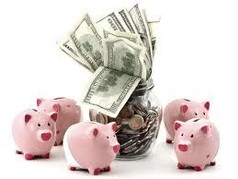 Durante esta semana se sensibilizó  a los estudiantes en las temáticas a trabajar en el segundo período, así: Proyecto Tecnológico:  Fase 2: Fundamentación del Proyecto Tecnológico. Tecnoemprendimiento:  El Dinero ( Su origen, definición del concepto y representación del dinero). Paint: Manejo de las herramientas de texto, selección, guardar, abrir y archivo nuevo. ACTIVIDAD PARA LA CASA:   Con mis padres consulto que entiendo por dinero y por trueque.  Traigo láminas sobre el dinero.   Semana 12, 13 y 14 (Abril 9 -27)Papel Moneda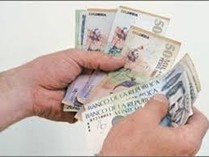 Semana 12 Con el grupo 1o-7 no se trabajo este lunes 9 de abril porque se dio compensatorio por el retiro espiritual de los maestros. Semana 13 En puesta en común, se dialoga con los estudiantes sobre que es el dinero  y como se representa. El dinero es un invento de las personas para decir cuánto valen las cosas y falicitarle a la gente comprar lo que necesite.   Hitoria del dinero. Cuenta la historia que los hombres empezaron a utilizar los productos que les sobraban de las cosechas como forma de pago.  A esto se le llamo Trueque que consistía de intercambiar objetos y bienes que les sobraban por otros que les faltaban.  Ejemplo: cambiaban frijol y maíz por sal, o dos gallina por un marrano. Cuando no se lograba un acuerdo en el intercambio entonces necesitaron de un objeto que todos tuvieran y sirviera de medio de pago. Aparecen las monedas de oro y plata.  Como las monedas eran muy pesadas entonces fue necesario un lugar para guardarlas, aparecen los bancos donde los comerciantes podian guardar sus monedas para que estuvieran seguras y no se las robaran y el banco le daba un papel con el valor de las monedas guardadas.  Aparece el papel moneda (los billetes).  Entonces cada país crea sus billetes que los identifica y tienen un valor en el comercio con otros países. Para no estar cargando grandes cantidades de dinero (billetes) en efectivo, los bancos crearon el dinero plástico (tarjetas débito y crédito).   Con las tarjetas débito yo puedo retirar en un cajero el dinero que yo tengo guardado en el banco. Con las tarjetas de crédito yo puedo retirar en un cajero o cuando hago compras el dinero que el banco me presta y debo de pagar cada mes con sus intereses. Los intereses es el dinero que el banco me cobrar por prestarme un dinero y lo debo de pagar cada mes.  Actividad  1. Represento con dibujos las formas del dinero.  Monedas  -  Billetes - Oro - Cheque -Tarjetas. 2, Dibujo la historia del dinero Trueque  -  Aparecen las monedas - Aparecen los billete  - Aparecen las tarjetas debito y crédito. 3. Actividades en las páginas 40-43 del texto de tecnología.   Semana 14   Taller   1. Los estudiantes dibujan lo que entienden por trueque y por dinero. 2. En una hoja los estudiantes dibujan las diferentes representaciones del dinero. 3. Práctica en el computador dibujando las diferentes formas de representar el dinero. Semana 15-16 y 17Semana 15 Durante esta semana estaremos realizando una práctica individual del uso de herramientas del Paint. Semana 16 En esta semana se realizará la evaluación práctica de manejo de herramientas de Paint realizando dibujos de formas de representar el dinero. Semana 17 Durante esta semana se realizarán las mejoras continúas en el manejo de herramientas de Paint realizando dibujos de formas de representar el dinero. Para la próxima semana se requiere que los papás le  colaboren a los niños pensando en la mejora que se le hará al objeto tecnológico escogido por el grupo.  En 1o-7 el objeto es el closet y la propuesta de mejoramiento esta encaminada a mejorar o cambiar la forma del closet o una parte de el. Semana 18,19 y 20 (Mayo 21-junio 11)Semana 18 y 19Proyecto tecnológico Fase 2 Con la ayuda de los padres de familia, los estudiantes escriben en que consiste el problema tecnológico encontrado en el closet, entendiendo que las debilidades de un objeto se convierten en un problema a solucionar. Los estudiantes tendrán en cuenta la forma del closet para pensar en un problema y presentar una alternativa para mejorar la forma del objeto. También pensarán en los materiales y herramientas que se pueden utilizar para construir un closet mejorado en su forma. Luego dibujarán como sería su closet mejorado. Semana 20: Mejoras continuas en el programa de Paint y revisión de actividades en el texto de tecnología, desde la página 47 hasta la pagina 51.  Verificación de notas con los estudiantes. 